Katherine M. JonesSeptember 2, 1930 – July 31, 1991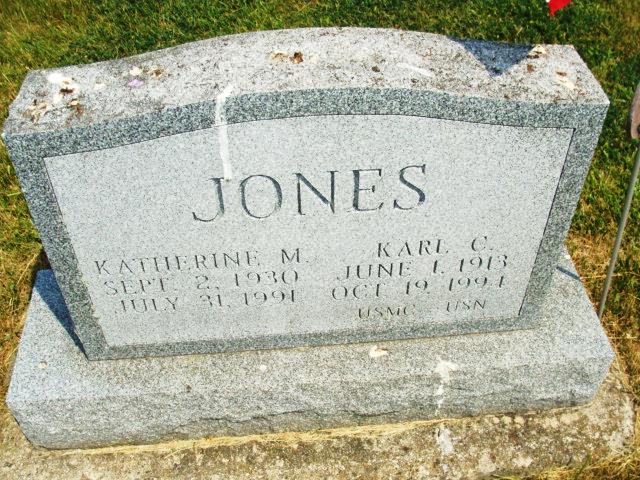 Photo by Alicia KneussGraveside service 10:30 am tomorrow in Tricker Cemetery, Monroe.Fort Wayne News-Sentinel (IN); August 7, 1991, Page 3A*****Adams Public Library System (Decatur, IN) online obit abstractsPublication:  Decatur Daily Democrat; Date:  August 6, 1991Title: Jones, Katherine; Subject:  Obituaries – J – 1990-1999Abstract: Age 60Died: Wednesday, July 31, 1991Married: Karl C. JonesNotes:  DPL Scrapbook 8-228-1